REQUERIMENTO DE QUEBRA DE PRÉ-REQUISITOÀ Coordenação do curso de Engenharia de Computação,Eu, __________________________________________________, matrícula ________________ solicito quebra de pré-requisito para o(s) componente(s) curricular(es): __________________________________________________________________________________________No atual semestre. O(s) pré-requisito(s) que não possuo integralizados é (são) ____________________________________________________________________________________________________________________________________________________________________________________Justifico o pleito no fato de ser formando(a) e necessitar do(s) componente(s) curricular(es) para integralizar meu currículo.Pau dos Ferros, RN_____, ____________ de 20___.____________________________________________________Assinatura do Requerente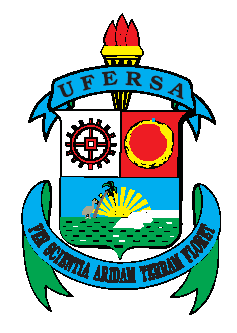 MINISTÉRIO DA EDUCAÇÃOUNIVERSIDADE FEDERAL RURAL DO SEMI-ÁRIDO – UFERSACENTRO MULTIDISCIPLINAR DE PAU DOS FERROS